Notice of Public Meeting of the Indiana Utility Regulatory Commission Nominating Committee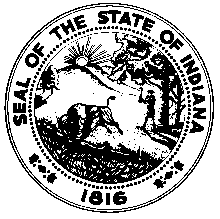 Thursday, January 19, 2017 at 11:30 a.m. ETIndiana Government Center South, Conference Room D302 West Washington StreetIndianapolis, IN 46204